Bayview Elementary SchoolContinuous School Improvement Plan 2020 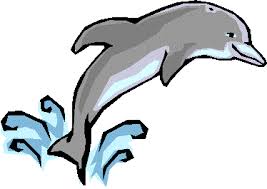 Mission:  The mission of Bayview Elementary School is to provide each student a diverse education in a safe, supportive environment that promotes responsible citizenship, leadership, and dedication to learning.                                                           Vision: Be responsible. Learn by doing. We are Future Leaders In Progress.Continuous School Improvement PlanBayview Elementary School2020 + (Revised January 2020)Continuous School Improvement PlanBayview Elementary School2020 + (Revised January 2020)Continuous School Improvement PlanBayview Elementary School2020 + (Revised January 2020)Continuous School Improvement PlanBayview Elementary School2020 + (Revised January 2020)Continuous School Improvement PlanBayview Elementary School2020 + (Revised January 2020)Continuous School Improvement PlanBayview Elementary School2020 + (Revised January 2020)Bayview Elementary School Priority 1 – Teachers will improve writing best practices to ensure 80% of all K-5 students meet a minimum of 3 by year-end reporting.District Ends Policy 1 – To demonstrate continuous progress toward provincial targets in literacy, numeracy, and science.10 Year Education Plan Objective 3 – Improve literacy skills for all learners.Bayview Elementary School Priority 1 – Teachers will improve writing best practices to ensure 80% of all K-5 students meet a minimum of 3 by year-end reporting.District Ends Policy 1 – To demonstrate continuous progress toward provincial targets in literacy, numeracy, and science.10 Year Education Plan Objective 3 – Improve literacy skills for all learners.Bayview Elementary School Priority 1 – Teachers will improve writing best practices to ensure 80% of all K-5 students meet a minimum of 3 by year-end reporting.District Ends Policy 1 – To demonstrate continuous progress toward provincial targets in literacy, numeracy, and science.10 Year Education Plan Objective 3 – Improve literacy skills for all learners.Bayview Elementary School Priority 1 – Teachers will improve writing best practices to ensure 80% of all K-5 students meet a minimum of 3 by year-end reporting.District Ends Policy 1 – To demonstrate continuous progress toward provincial targets in literacy, numeracy, and science.10 Year Education Plan Objective 3 – Improve literacy skills for all learners.Bayview Elementary School Priority 1 – Teachers will improve writing best practices to ensure 80% of all K-5 students meet a minimum of 3 by year-end reporting.District Ends Policy 1 – To demonstrate continuous progress toward provincial targets in literacy, numeracy, and science.10 Year Education Plan Objective 3 – Improve literacy skills for all learners.Bayview Elementary School Priority 1 – Teachers will improve writing best practices to ensure 80% of all K-5 students meet a minimum of 3 by year-end reporting.District Ends Policy 1 – To demonstrate continuous progress toward provincial targets in literacy, numeracy, and science.10 Year Education Plan Objective 3 – Improve literacy skills for all learners.BaselineIndicators of SuccessTargeted Research-Based Strategies/ActionsMonitoring & AccountabilityResponsibility/TimelineProgress Notes2019-20 T1 Report DataK – 84% at 31 – 60% at 32 -  33% at 3 3 – 31% at 34 – 54% at 35 – 71% at 3Classroom AssessmentPhonological Assessments Marked Writing (Monthly)  K-3 Sight WordsSpelling/Making Words/Words Their WayGuided Writing GroupsObservationsConversationsProducts*Teachers will gather and interpret data on student performance to inform decision making, including setting targets to close achievement gaps.*Teachers will work on short and long term planning based on data from ongoing assessments and common assessments.*Students will be engaged in their learning while taking ownership in their education.*Students will become more confident in self-assessing their writing.*Transfer skills cross-curricular*Demand writing pieces will be assessed before each reporting period.*Teachers will gather and interpret data during PLC on student performance and record.*Teachers will use formative assessment to guide instruction.*Flex groupings will be incorporated into instruction (Grades 3-5)*Teachers will use the Balanced Literacy Approach incorporating CAFÉ and/or Daily 5 writing, along with Write Traits.*Teachers will model for students how to assess a piece of writing according to the trait and using a rubric.*K-5 teachers will make EST-Literacy requests for writing support.*K-2 Students will effectively demonstrate 5 Star writing.*Discovery Learning will be implemented in K-5 classrooms to help with engagement in writing.*Teachers will meet after demand writing in grade levels and co-mark student writing.*Marks will be calculated on the six traits after each demand piece.*Writer’s celebration by grade level.*Academic Pyramid of Interventions and Teaching Process Map include best practices.*EST-Literacy (K-5) will meet with teachers and provide resources, strategies, formative assessments, and data tracking forms.*Student Report Cards provide ongoing communication about learning to students, parents and educators.*Personalized Learning Plan (PLP) goals are updated regularly to reflect progress of exceptional learners.*Sept/Nov/March/June benchmarks *Co-marking after demand writing (When able)* On-going formative assessment strategies*Quarterly rubric for writingGiven by EST-Literacy (Sept)Continuous School Improvement PlanBayview Elementary School2020 + (revised January 2020)Continuous School Improvement PlanBayview Elementary School2020 + (revised January 2020)Continuous School Improvement PlanBayview Elementary School2020 + (revised January 2020)Continuous School Improvement PlanBayview Elementary School2020 + (revised January 2020)Continuous School Improvement PlanBayview Elementary School2020 + (revised January 2020)Continuous School Improvement PlanBayview Elementary School2020 + (revised January 2020)Bayview Elementary School Priority 2 – Teachers will improve reading best practices to ensure 80% of all K-5 students reach a minimum of 3 by year-end reporting.District Ends Policy 1 – To demonstrate continuous progress toward provincial targets in literacy, numeracy, and science.10 Year Education Plan Objective 3 – Improve literacy skills for all learners.Bayview Elementary School Priority 2 – Teachers will improve reading best practices to ensure 80% of all K-5 students reach a minimum of 3 by year-end reporting.District Ends Policy 1 – To demonstrate continuous progress toward provincial targets in literacy, numeracy, and science.10 Year Education Plan Objective 3 – Improve literacy skills for all learners.Bayview Elementary School Priority 2 – Teachers will improve reading best practices to ensure 80% of all K-5 students reach a minimum of 3 by year-end reporting.District Ends Policy 1 – To demonstrate continuous progress toward provincial targets in literacy, numeracy, and science.10 Year Education Plan Objective 3 – Improve literacy skills for all learners.Bayview Elementary School Priority 2 – Teachers will improve reading best practices to ensure 80% of all K-5 students reach a minimum of 3 by year-end reporting.District Ends Policy 1 – To demonstrate continuous progress toward provincial targets in literacy, numeracy, and science.10 Year Education Plan Objective 3 – Improve literacy skills for all learners.Bayview Elementary School Priority 2 – Teachers will improve reading best practices to ensure 80% of all K-5 students reach a minimum of 3 by year-end reporting.District Ends Policy 1 – To demonstrate continuous progress toward provincial targets in literacy, numeracy, and science.10 Year Education Plan Objective 3 – Improve literacy skills for all learners.Bayview Elementary School Priority 2 – Teachers will improve reading best practices to ensure 80% of all K-5 students reach a minimum of 3 by year-end reporting.District Ends Policy 1 – To demonstrate continuous progress toward provincial targets in literacy, numeracy, and science.10 Year Education Plan Objective 3 – Improve literacy skills for all learners.BaselineIndicators of SuccessTargeted Research-Based Strategies/ActionsMonitoring & AccountabilityResponsibility/TimelineProgress Notes2019-2020 T1 Report DataK – 82% at 3 1 – 37% at 32 – 48% at 33 – 54% at 34 – 71% at 35 – 80% at 3Classroom AssessmentRunning RecordsComprehension KitWords Their WayPhonological AssessmentsMonthly Comprehension PassagesFocused Guided ReadingObservationsConversationsProductResource AssessmentWIAT IIIPASSPrecision Reading*Teachers will work on gathering and interpreting data on student performance to inform decision making, including setting targets to close achievement gaps.*Teachers will work on short and long term planning based on data from ongoing assessments and common assessments.*Fontas and Pinell Reading comprehension kits (K-2) & (3-5) along with Blue Box and PM binder.* Flex Groupings will be incorporated into instruction* The CAFÉ book by the Sisters (3-5) resources*Guided Reading weekly*Read Aloud Modeled Comprehension Strategies*VOOKS used in K-2 classrooms*EPIC & VOOKS used in 3-5 classrooms*Students will self-assess their reading and comprehension skills*Focus will be placed on a variety of responses, including inferential, & critical thinking.*Engagement – student interest with reading topics – Discovery Learning K-5*Teachers will meet in K-2 and 3-5 PLC focused blocks to discuss student progress, analyze data, and best practice strategies.*Monthly Running Records – collecting data on students who are on the bubble or below grade level and planning interventions*Academic Pyramid of Interventions & Teaching Process Map include best practices.*EST-Literacy (K-5) will meet with  teachers and provide resources, strategies, formative assessments, and data tracking forms. *Student Report Cards provide ongoing communication about learning to students, parents and educators.*Personalized Learning Plan (PLP) goals are updated regularly to reflect progress of exceptional learners.*Monthly Assessments*Monthly Running Records*PLC discussions weekly*Flex Groupings(K -2 & 3-5) ongoingContinuous School Improvement PlanBayview Elementary School2020 + (revised January 2020)Continuous School Improvement PlanBayview Elementary School2020 + (revised January 2020)Continuous School Improvement PlanBayview Elementary School2020 + (revised January 2020)Continuous School Improvement PlanBayview Elementary School2020 + (revised January 2020)Continuous School Improvement PlanBayview Elementary School2020 + (revised January 2020)Continuous School Improvement PlanBayview Elementary School2020 + (revised January 2020)Bayview Elementary School Priority 3 – Teachers will improve numeracy best practices to maximize results by 80% of K-5 students meeting a minimum of 3 by year-end reporting.District Ends Policy 1 – To demonstrate continuous progress toward provincial targets in literacy, numeracy, and science.10 Year Education Plan Objective 4 – Improve numeracy skills for all learners.Bayview Elementary School Priority 3 – Teachers will improve numeracy best practices to maximize results by 80% of K-5 students meeting a minimum of 3 by year-end reporting.District Ends Policy 1 – To demonstrate continuous progress toward provincial targets in literacy, numeracy, and science.10 Year Education Plan Objective 4 – Improve numeracy skills for all learners.Bayview Elementary School Priority 3 – Teachers will improve numeracy best practices to maximize results by 80% of K-5 students meeting a minimum of 3 by year-end reporting.District Ends Policy 1 – To demonstrate continuous progress toward provincial targets in literacy, numeracy, and science.10 Year Education Plan Objective 4 – Improve numeracy skills for all learners.Bayview Elementary School Priority 3 – Teachers will improve numeracy best practices to maximize results by 80% of K-5 students meeting a minimum of 3 by year-end reporting.District Ends Policy 1 – To demonstrate continuous progress toward provincial targets in literacy, numeracy, and science.10 Year Education Plan Objective 4 – Improve numeracy skills for all learners.Bayview Elementary School Priority 3 – Teachers will improve numeracy best practices to maximize results by 80% of K-5 students meeting a minimum of 3 by year-end reporting.District Ends Policy 1 – To demonstrate continuous progress toward provincial targets in literacy, numeracy, and science.10 Year Education Plan Objective 4 – Improve numeracy skills for all learners.Bayview Elementary School Priority 3 – Teachers will improve numeracy best practices to maximize results by 80% of K-5 students meeting a minimum of 3 by year-end reporting.District Ends Policy 1 – To demonstrate continuous progress toward provincial targets in literacy, numeracy, and science.10 Year Education Plan Objective 4 – Improve numeracy skills for all learners.BaselineIndicators of SuccessTargeted Research-Based Strategies/ActionsMonitoring & AccountabilityResponsibility/TimelineProgress Notes2019-2020 T1 Report DataSchool – 68% at 3Classroom AssessmentKey Skills BenchmarksPre and Post AssessmentsMath Makes SenseASD-S DiagnosticsFormative ObservationsConversationsProductResource AssessmentKeyMath 3PRIMEWIAT III*Teachers will work on gathering and interpreting data on student performance to inform decision making, including setting targets to close achievement gaps.*Teachers will work on short and long term planning based on data from ongoing assessments and common assessments.*Improvement of basic addition and subtraction math facts to 18 with 90% accuracy.*Student knowledge of math vocabulary will increase.*Teachers will effectively use formative assessment and analyze data to guide instruction to increase student achievement by meeting students at their level.*Teachers will use the “LOOK FORS” and provided Curriculum Documents, along with K-5 benchmarks when planning instruction.*Provide access to a variety of manipulatives during instruction.*Increase the amount of books used in the classroom with math content.*Numeracy Lead for K-5 support*Technology will be used to help support the learning of basic facts (Xtramath.com, IXL and SUMdog ,Prodigy  etc)*Weekly mental math/facts assessments*Pre and post assessments*Math word wall incorporated in each classroom.*Data analyzed and interpreted by teams (3-5) so flex groupings will be incorporated into instruction for differentiation.*Develop a range of assessment tools to gauge learning (eg, interview, written tests, rubrics, etc).*Guided Math - Small group instruction offered to those student who have not acquired concept.*Stretch learning for those students who excel in concepts being taught.*Problem Based Learning – NHL Challenge Tiered Math Problems, Cross Curricular opportunties*Incorporate Math Running Records into Assessment.*Teachers will meet in K-2 and 3-5 PLC focused blocks to discuss student progress, analyze data, and best practice strategies.* K-5 Benchmarks 3x a year (Keysills)*Academic Pyramid of Interventions and Teaching Process Map include best practices.*EST-Numeracy (K-5) will meet with teachers and provide resources, strategies, formative assessments, and data tracking forms during PLCs.*Student Report Cards provide ongoing communication about learning to students, parents and educators*Personalized Learning Plan (PLP) goals are updated regularly to reflect progress of exceptional learners.* Formative Assessments on- going*PLC discussions*Flex Groupings(3-5)*Math Running Record By EST-Numeracy (Nov)Grades 3-5*Keyskills by EST-NumeracyK-2Continuous School Improvement PlanBayview Elementary School2020 + (revised January 2020)Continuous School Improvement PlanBayview Elementary School2020 + (revised January 2020)Continuous School Improvement PlanBayview Elementary School2020 + (revised January 2020)Continuous School Improvement PlanBayview Elementary School2020 + (revised January 2020)Continuous School Improvement PlanBayview Elementary School2020 + (revised January 2020)Continuous School Improvement PlanBayview Elementary School2020 + (revised January 2020)Bayview Elementary School Priority 4 –Teachers will integrate science into cross curricular areas to increase knowledge and skills of  grade level objectives to ensure 90% of Gr 3-5students meet a minimum of 3 by year-end.District Ends Policy 1- To demonstrate continuous progress toward provincial targets in literacy, numeracy, and science.10 Year Education Plan Objective 5 – Improve learning in, and application of, the arts, science, trades and technology for all learners.Bayview Elementary School Priority 4 –Teachers will integrate science into cross curricular areas to increase knowledge and skills of  grade level objectives to ensure 90% of Gr 3-5students meet a minimum of 3 by year-end.District Ends Policy 1- To demonstrate continuous progress toward provincial targets in literacy, numeracy, and science.10 Year Education Plan Objective 5 – Improve learning in, and application of, the arts, science, trades and technology for all learners.Bayview Elementary School Priority 4 –Teachers will integrate science into cross curricular areas to increase knowledge and skills of  grade level objectives to ensure 90% of Gr 3-5students meet a minimum of 3 by year-end.District Ends Policy 1- To demonstrate continuous progress toward provincial targets in literacy, numeracy, and science.10 Year Education Plan Objective 5 – Improve learning in, and application of, the arts, science, trades and technology for all learners.Bayview Elementary School Priority 4 –Teachers will integrate science into cross curricular areas to increase knowledge and skills of  grade level objectives to ensure 90% of Gr 3-5students meet a minimum of 3 by year-end.District Ends Policy 1- To demonstrate continuous progress toward provincial targets in literacy, numeracy, and science.10 Year Education Plan Objective 5 – Improve learning in, and application of, the arts, science, trades and technology for all learners.Bayview Elementary School Priority 4 –Teachers will integrate science into cross curricular areas to increase knowledge and skills of  grade level objectives to ensure 90% of Gr 3-5students meet a minimum of 3 by year-end.District Ends Policy 1- To demonstrate continuous progress toward provincial targets in literacy, numeracy, and science.10 Year Education Plan Objective 5 – Improve learning in, and application of, the arts, science, trades and technology for all learners.Bayview Elementary School Priority 4 –Teachers will integrate science into cross curricular areas to increase knowledge and skills of  grade level objectives to ensure 90% of Gr 3-5students meet a minimum of 3 by year-end.District Ends Policy 1- To demonstrate continuous progress toward provincial targets in literacy, numeracy, and science.10 Year Education Plan Objective 5 – Improve learning in, and application of, the arts, science, trades and technology for all learners.BaselineIndicators of SuccessTargeted Research-Based Strategies/ActionsMonitoring & AccountabilityResponsibility/TimelineProgress Notes2019 -2020 T1 DataAnalyze & Explain – 85% at 3Knowledge – 83% at 3Plan & Perform – 93% at 3Society & Environment – 89% at 3Classroom AssessmentFormativePre and PostObservationsConversationsProductProvincial AssessmentsGrade 4*Increase in student achievement results.*Noticeable increase in student engagement in the area of science.*Students demonstrate their understanding of the scientific process.*Students demonstrate their confidence and comfort level of inquiry based questioning*Teachers will become familiar with the portal and surrounding community resources.*Foster local partnerships that will bring real life STEM experiences to students - Pals in the Park, Huntsman Marine, Hammond River Angling Association, Rockwood Park, Elmhurst, Science East, Crane Mountain, Ducks Unlimited, SJ Fire Dept.*Increase in Inquiry Based Learning and Discovery Learning in K-5 classrooms.*Real Life Experiences for engagement - Astronomy Night & Learning Garden *STEM boxes to be used in all K-5 classrooms*Mystery Science*Teachers*ASD-S Science Subject Coordinator and Lead*Student Report Cards provide ongoing communication about learning to students, parents and educators.*PALS in the park field trips (Dec – 3V)*Holiday STEM Challenge Whole School (Dec)*Agricultural Society Day (Gr 4 &5) (Oct)*Science East 3V @ Public Library (Dec)*Natural Resources Speaker Gr 4*Crane Mountain Gr 4*Ducks Unlimited Gr 4Continuous School Improvement PlanBayview Elementary School2020 + (revised January 2020)Continuous School Improvement PlanBayview Elementary School2020 + (revised January 2020)Continuous School Improvement PlanBayview Elementary School2020 + (revised January 2020)Continuous School Improvement PlanBayview Elementary School2020 + (revised January 2020)Continuous School Improvement PlanBayview Elementary School2020 + (revised January 2020)Continuous School Improvement PlanBayview Elementary School2020 + (revised January 2020)Bayview Elementary School Priority 5 – There will be a 25% decrease in our chronic absenteeism rate (15% - Nov 2019) with all stakeholders working collaboratively to ensure that students arrive to school safe every day.District Ends Policy 2 – To provide positive, safe and inclusive learning and working environments for children, youth, and staff. 10 Year Plan Objective 1: Ensure all learners value diversity and have a strong sense of belonging.Bayview Elementary School Priority 5 – There will be a 25% decrease in our chronic absenteeism rate (15% - Nov 2019) with all stakeholders working collaboratively to ensure that students arrive to school safe every day.District Ends Policy 2 – To provide positive, safe and inclusive learning and working environments for children, youth, and staff. 10 Year Plan Objective 1: Ensure all learners value diversity and have a strong sense of belonging.Bayview Elementary School Priority 5 – There will be a 25% decrease in our chronic absenteeism rate (15% - Nov 2019) with all stakeholders working collaboratively to ensure that students arrive to school safe every day.District Ends Policy 2 – To provide positive, safe and inclusive learning and working environments for children, youth, and staff. 10 Year Plan Objective 1: Ensure all learners value diversity and have a strong sense of belonging.Bayview Elementary School Priority 5 – There will be a 25% decrease in our chronic absenteeism rate (15% - Nov 2019) with all stakeholders working collaboratively to ensure that students arrive to school safe every day.District Ends Policy 2 – To provide positive, safe and inclusive learning and working environments for children, youth, and staff. 10 Year Plan Objective 1: Ensure all learners value diversity and have a strong sense of belonging.Bayview Elementary School Priority 5 – There will be a 25% decrease in our chronic absenteeism rate (15% - Nov 2019) with all stakeholders working collaboratively to ensure that students arrive to school safe every day.District Ends Policy 2 – To provide positive, safe and inclusive learning and working environments for children, youth, and staff. 10 Year Plan Objective 1: Ensure all learners value diversity and have a strong sense of belonging.Bayview Elementary School Priority 5 – There will be a 25% decrease in our chronic absenteeism rate (15% - Nov 2019) with all stakeholders working collaboratively to ensure that students arrive to school safe every day.District Ends Policy 2 – To provide positive, safe and inclusive learning and working environments for children, youth, and staff. 10 Year Plan Objective 1: Ensure all learners value diversity and have a strong sense of belonging.BaselineIndicators of SuccessTargeted Research-Based Strategies/ActionsMonitoring & AccountabilityResponsibility/TimelineProgress NotesChronic Absenteeism Nov 2019 DataGrade K – 18.4%Grade 1 – 2.7%Grade 2 – 12.8%Grade 3 – 24.3%Grade 4 – 11.1%Grade 5 – 21.9%Overall – 15.1%Increase in student daily attendance and decrease in tardiness.Reduction in anxiety exhibited by students coming to school.*BES Website as reference for parents on Attendance Policy*Ready for K presentation*Parental contact – Attendance calls home. Wellness call after 2 unexcused absences*Parental Meetings to discuss effects of absenteeism on learning.*Contact Department of Social Development when chronic.*Letter home and in file on days 5, 10 and 15+.*Breakfast when needed*Safe Arrival Policy*Student activities – K-3 clubs, student leadership opportunities, Games room, Bucket filling activities, lunch yoga, video announcements*Positive Learning Environment – all educators making connections with students *Soft starts in K-5 classrooms each morning*Mindful Monday, Cosmic yoga, Go Noodle*Teachers*Administrators*EST-Guidance*EST-Resource*EA’s*Parents*On going